Регламент государственной услуги "Предоставление бесплатного
подвоза к общеобразовательным организациям и обратно
домой детям, проживающим в отдаленных сельских пунктах"      Сноска. Регламент - в редакции постановления акимата Павлодарской области от 03.08.2018 № 273/5 (вводится в действие по истечении десяти календарных дней после дня его первого официального опубликования).Глава 1. Общие положения      1. Государственная услуга "Предоставление бесплатного подвоза к общеобразовательным организациям и обратно домой детям, проживающим в отдаленных сельских пунктах" (далее - государственная услуга) оказывается акимом поселка, села, сельского округа Павлодарской области (далее - услугодатель).      Прием заявления и выдача результата оказания государственной услуги осуществляются через:      1) канцелярию услугодателя;      2) некоммерческое акционерное общество "Государственная корпорация "Правительство для граждан" (далее – Государственная корпорация).      2. Форма оказания государственной услуги: бумажная.      3. Результат оказания государственной услуги - справка о предоставлении бесплатного подвоза к общеобразовательной организации образования и обратно домой по форме согласно приложению 1 к стандарту государственной услуги "Предоставление бесплатного подвоза к общеобразовательным организациям и обратно домой детям, проживающим в отдаленных сельских пунктах", утвержденного приказом Министра образования и науки Республики Казахстан от 13 апреля 2015 года № 198 (далее - Стандарт) либо мотивированный ответ об отказе в оказании государственной услуги в случаях и по основаниям, предусмотренным пунктом 10 Стандарта.      Форма предоставления результата оказания государственной услуги: бумажная.Глава 2. Описание порядка действий структурных подразделений
(работников) услугодателя в процессе оказания государственной услуги      4. Основанием для начала процедуры (действия) по оказанию государственной услуги является заявление услугополучателя с приложением необходимых документов, указанных в пункте 9 Стандарта.      5. Содержание каждой процедуры (действия), входящей в состав процесса оказания государственной услуги, длительность и последовательность ее выполнения, в том числе этапы прохождения процедур (действий):      1) сотрудник канцелярии услугодателя осуществляет прием и регистрацию полученных от услугополучателя документов, выдает расписку о приеме соответствующих документов и передает на рассмотрение руководителю услугодателя – 15 (пятнадцать)минут.      В случае предоставления услугополучателем неполного пакета документов согласно пункту 9 Стандарта и (или) документов с истекшим сроком действия услугодатель отказывает в приеме заявления;      2) руководитель услугодателя рассматривает и определяет ответственного исполнителя – 1 (один) рабочий день;      3) ответственный исполнитель услугодателя оформляет проект справки либо мотивированный ответ об отказе в оказании государственной услуги по основаниям, предусмотренным пунктом 10 Стандарта, и направляет на рассмотрение и подписание руководителю – 1 (один) рабочий день;      4) руководитель услугодателя рассматривает, подписывает проект справки либо мотивированный ответ об отказе в оказании государственной услуги по основаниям, предусмотренным пунктом 10 Стандарта, и направляет сотруднику канцелярии услугодателя – 1 (один) рабочий день;      5) сотрудник канцелярии услугодателя регистрирует справку либо мотивированный ответ об отказе в оказании государственной услуги по основаниям, предусмотренным пунктом 10 Стандарта, и выдает услугополучателю – 30 (тридцать) минут.      6. Результат процедуры (действия) оказания государственной услуги - справка о предоставлении бесплатного подвоза к общеобразовательной организации образования и обратно домой по форме согласно приложению 1 к Стандарту либо мотивированный ответ об отказе в оказании государственной услуги в случаях и по основаниям, предусмотренным пунктом 10 Стандарта.Глава 3. Описание порядка взаимодействия структурных подразделений
(работников) услугодателя в процессе оказания государственной услуги      7. Перечень структурных подразделений (работников) услугодателя, которые участвуют в процессе оказания государственной услуги:      1) сотрудник канцелярии услугодателя;      2) руководитель услугодателя;      3) ответственный исполнитель услугодателя.      8. Описание последовательности процедур (действий) сопровождается таблицей согласно приложению 1 к настоящему регламенту.Глава 4. Описание порядка взаимодействия с
Государственной корпорацией, а также порядка использования информационных систем в процессе оказания государственной услуги      9. Государственная услуга через веб-портал "электронного правительства" не оказывается.      10. Описание порядка обращения при оказании государственной услуги через Государственную корпорацию и последовательности процедур (действий) услугодателя и услугополучателя:      1) услугополучатель подает необходимые документы и заявление оператору Государственной корпорации для получения государственной услуги, которая осуществляется в порядке "электронной" очереди, по месту регистрации услугополучателя без ускоренного обслуживания, возможно "бронирование" электронной очереди посредством портала.      В случае предоставления услугополучателем неполного пакета документов согласно пункту 9 Стандарта и (или) документов с истекшим сроком действия, работник Государственной корпорации отказывает в приеме документов и выдает расписку об отказе в приеме заявления по форме согласно приложению 4 к Стандарту;      2) процесс 1 – ввод оператором Государственной корпорации логина и пароля (процесс авторизации) для оказания услуги;      3) процесс 2 – выбор оператором Государственной корпорации услуги, а также данных представителя услугополучателя;      4) процесс 3 – направление запроса через шлюз электронного правительства (далее - ШЭП) в государственную базу данных физических лиц (далее - ГБД ФЛ) о данных услугополучателя (одного из родителей или законных представителей);      5) условие 1 – проверка наличия данных услугополучателя в ГБД ФЛ;      6) процесс 4 – формирование сообщения о невозможности получения данных в связи с отсутствием данных услугополучателя в ГБД ФЛ;      7) процесс 5 – направление электронного документа (запроса услугополучателя) удостоверенного (подписанного) ЭЦП оператора Государственной корпорации через ШЭП в автоматизированное рабочее место регионального шлюза электронного правительства (далее - АРМ РШЭП).      11. Подробное описание последовательности процедур (действий) взаимодействий структурных подразделений (работников) услугодателя в процессе оказания государственной услуги, а также описания порядка взаимодействия с иными услугодателями и (или) Государственной корпорацией и порядка использования информационных систем в процессе оказания государственной услуги отражается в справочнике бизнес-процессов согласно приложению 2 к настоящему регламенту.Описание порядка взаимодействия структурных подразделений
(работников) услугодателя в процессе оказания государственной услуги
"Предоставление бесплатного подвоза к общеобразовательным организациям и
обратно домой детям, проживающим в отдаленных сельских пунктах"Справочник бизнес-процессов оказания государственной
услуги "Предоставление бесплатного подвоза
к общеобразовательным организациям и обратно домой детям,
проживающим в отдаленных сельских пунктах" 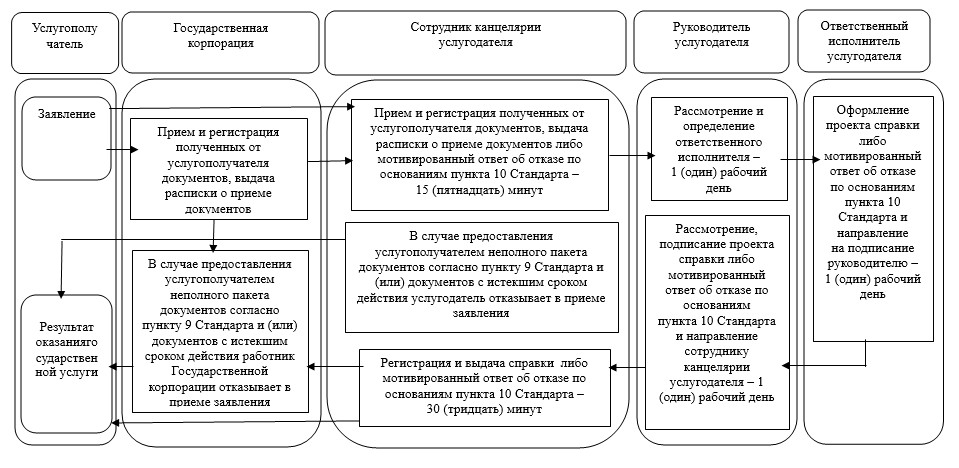 Условные обозначения: 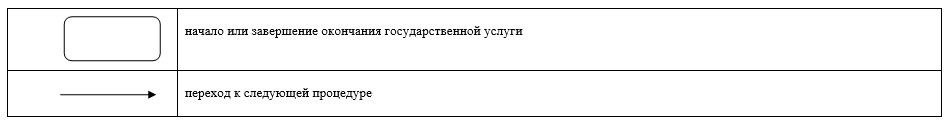 Утвержден
постановлением акимата
Павлодарской области
от "24" июня 2015 года № 181/6Приложение 1
к регламенту государственной
услуги "Предоставление
бесплатного подвоза
к общеобразовательным
организациям и обратно домой
детям, проживающим в
отдаленных сельских пунктах"Действия основного процесса (хода работ)Действия основного процесса (хода работ)Действия основного процесса (хода работ)Действия основного процесса (хода работ)Действия основного процесса (хода работ)Действия основного процесса (хода работ)1№ действия (хода работ)123452Структурные подразделения (работники)Сотрудник канцелярии услугодателяРуководитель услугодателяОтветственный исполнитель услугодателяРуководитель услугодателяСотрудник канцелярии услугодателя3Наименование действия (процесса, процедуры операции) и их описаниеПрием и регистрация полученных от услугополучателя документов. В случае предоставления неполного пакета документов согласно пункту 9 Стандарта и (или) документов с истекшим сроком действия, услугодатель отказывает в приеме заявления.Рассмотрение и определение ответственного исполнителяОформление проекта справки либо мотивированный ответ об отказе по основаниям пункта 10 СтандартаРассмотрение и подписание проекта справки либо мотивированный ответ об отказе по основаниям пункта 10 Стандарта и направление сотруднику канцелярии услугодателяРегистрация справки либо мотивированный ответ об отказе по основаниям пункта 10 Стандарта4Форма завершенияВыдача расписки о приеме документов и передача на рассмотрение руководителю либо мотивированный ответ об отказе по основаниям пункта 10 СтандартаРассмотрение и подписание проекта справки либо мотивированный ответ об отказе по основаниям пункта 10 СтандартаНаправление проекта справки либо мотивированный ответ об отказе по основаниям пункта 10 Стандарта на рассмотрение и подписание руководителюСправка либо мотивированный ответ об отказе по основаниям пункта 10 СтандартаВыдача справки либо мотивированный ответ об отказе по основаниям пункта 10 Стандарта5Сроки исполнения15 (пятнадцать) минут1 (один) рабочий день1 (один) рабочий день1 (один) рабочий день30 (тридцать) минут5 (пять) рабочих дней5 (пять) рабочих дней5 (пять) рабочих дней5 (пять) рабочих дней5 (пять) рабочих днейПриложение 2
к регламенту государственной
услуги "Предоставление
бесплатного подвоза
к общеобразовательным
организациям и обратно домой
детям, проживающим в
отдаленных сельских пунктах"